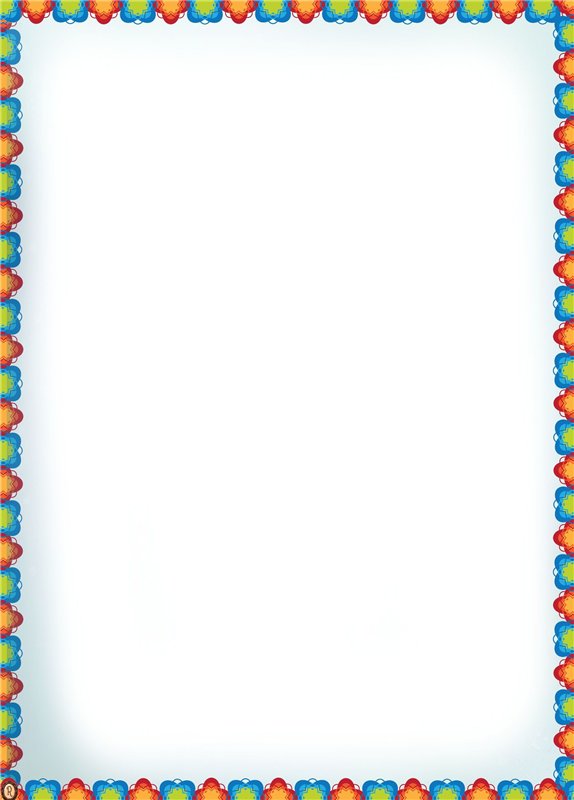 Я ОДИН ТАКОЙ!Часто мы начинаем сознательно соотносить свою собственную жизнь с тем, чего мы ждем от ребенка. И вся жизнь ребенка начинает проходить в гласном или негласном сравнении с жизнью ближних и дальних родственников. Но ведь жизнь родителей- это только материал для передачи опыта. Обмен опытом предполагает равноправные отношения, без сравнения. ОПЫТ- это знания, умения, навыки, эмоциональная жизнь, нравственный путь.А в слове «СРАВНЕНИЕ» заложена оценка, оно явно предполагает , что в паре «родитель- ребенок» кто-то лучше, а кто- то хуже. Один вышел на заданные рубежи, а другой нет. Сравниваются только результаты! И тогда ребенок может оказаться в заведомо невыигрышной ситуации. Часто мы ставим в пример себя самих. Считая успешными , а поведение правильным. И тогда получается, что по критериям, выдвинутым родителями, ребенок не дотягивает. Но ребенок  может не подходить  под эти родительские нормы, так как мера возможностей определяется не ожиданиями взрослых, а реалиями ребенка. Взрослый может эту меру повысить своим воспитанием , соответственно повысить и результат. Но может и уменьшить, постоянно делая акцент   только на свои представления.Родительский пример хорош в том случае, когда дело касается  моральных ценностей и норм, правил поведения и взаимодействия. Они помогают руководить  интеллектуально- поисковой и творческой  деятельностью ребенка. Только таким образом они принесут ему пользу. Зачастую родители пытаются с помощью ребенка воплотить в жизнь свои несбывшиеся желания и мечты. Ребенок, воплотивший родительскую мечту, будет счастлив только в том случае, если родительское ожидание стало и его мечтой тоже. Мы можем привить ребенку чувство любви к тому, что любим сами, но результат нас может не обрадовать. Мы можем разбиться в лепешку, видя в ребенке биолога, а его тянет к машинам и моторам. Так что нужно трудиться, прививая ребенку любовь к тому, что любим сами, но не ждать, что он реализует наши ожидания.Мы должны видеть грань между своими ожиданиями и  желаниями и способностями ребенка, его талантами.  Всегда отслеживать его внутренние потребности, чтобы создать условия для их развития.Все родители мечтают о том, чтобы ребенок  овладел одинаково хорошо всеми школьными науками. Все это хорошо, только первый класс- не самое удачное время  развивать одновременно все грани талантов ребенка. Наша главная задача- организовать  жизнедеятельность в новой для него школьной жизни. А уже потом думать о разносторонних талантах ребенка. У семилеток сопротивление родительской власти и требованиям редко бывает активным, зачастую они ворчат, бубнят тихонько под нос, выказывают свое недовольство, если что-то их не устраивает. Таким образом, они пытаются переставить акценты, расширить границы своих желаний и интересов, пытаясь изменить и ваши ожидания от него.Мы должны вызывать только положительные эмоции в ребенке, говоря о школе. Ясно, что мы всегда волнуемся за своих детей. Но тревога тревоге рознь. И если мы знаем за собой эту тревожность, видим ее в себе, то нужно учиться разделять: да, я тревожная мать, это моя особенность - но к моему ребенку, его ситуациям и жизни моя тревожность не имеет никакого отношения. Тревожность – моя. Жизнь - его. Мы часто сопоставляем ситуации со  знаком «плюс» или «минус», происходящие с ребенком в школе, со своими собственными. Исходя из собственного опыта, примеряем на ребенка свои собственные эмоции давно прошедших дней. Начинаем переживать за двоих.  Но мы забываем про тот факт, что ребенок не наш двойник и сейчас не переживает то или иное событие так, как мы когда-то.Еще одно наше ожидание- понятие «хорошая школа». Какая она? Для каждого это понятие будет разным. Для большинства - это школа, где сложился хороший педагогический коллектив, где ценности и приоритеты расставлены в соответствии с вашими семейными ценностями и приоритетами. Выбирать школу необходимо, исходя не из собственных амбиций. На первое место мы ставим реалии собственного ребенка, его возможности и тогда школа станет для него хорошим стартом.Итак, имеем ли мы право на родительские ожидания? Да! Другой вопрос, кто и чем заплатит за них. Будет ли ребенок счастлив, реализуя только ваши мечты. Мы вольны реализовывать любые свои ожидания, но при этом должны быть готовы к соответствующим последствиям .Можно учитывать потребности своего ребенка, тогда подбирается соответствующая программа, учитель, нагрузка в школе, расположение школы- далеко или близко от дома. Можно идти за своими осознанными и неосознанными мотивами. Мы имеем право на все эти действия. Важно свои мотивы не путать с действительными интересами детей. Очень часто от дошкольной позиции родителей зависит школьная, и даже жизненная успешность их ребенка! Родительские  ожидания могут обернуться для детей опытом – или травмой.